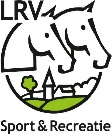 BEKNOPT WEDSTRIJDREGLEMENT LRV – Eventing (2023-2024)DRESSUURDRESSUURDRESSUURDRESSUURhet verschil tussen de behaalde en de te behalen punten (min de punten voor vergissingen) worden als strafpunten aangerekend. Dit wordt als percentage uitgedrukt en vermenigvuldigd met 1 (afgerond tot op 1 decimaal)het verschil tussen de behaalde en de te behalen punten (min de punten voor vergissingen) worden als strafpunten aangerekend. Dit wordt als percentage uitgedrukt en vermenigvuldigd met 1 (afgerond tot op 1 decimaal)het verschil tussen de behaalde en de te behalen punten (min de punten voor vergissingen) worden als strafpunten aangerekend. Dit wordt als percentage uitgedrukt en vermenigvuldigd met 1 (afgerond tot op 1 decimaal)CROSS COUNTRYCROSS COUNTRYCROSS COUNTRYCROSS COUNTRYDe behaalde tijd wordt naar boven afgerond per secondeDe behaalde tijd wordt naar boven afgerond per secondeDe behaalde tijd wordt naar boven afgerond per secondeEerste ongehoorzaamheid: 20 strafpunten.Tweede ongehoorzaamheid (op dezelfde hindernis): 40 strafpunten.Derde ongehoorzaamheid (op dezelfde hindernis): uitsluiting.Voor L M Z uitsluiting na 3 ongehoorzaamhedenVoor B uitsluiting na 4 ongehoorzaamheden of na 3 ongehoorzaamheden op dezelfde hindernisVoor A uitsluiting na 5 ongehoorzaamheden of na 3 ongehoorzaamheden op dezelfde hindernisVal van ruiter of val van paard: uitsluiting.Niet springen van een hindernis: uitsluiting.Per seconde of begonnen seconde boven de toegestane tijd: 0,40 strafpunt. Voor de klasse aspiranten worden geen tijdfouten aangerekend voor overschrijden van de toegestane tijd.Te snel rijden: wanneer een deelnemer minder tijd gebruikt dan de toegestane tijd min. 40 seconden, worden de strafpunten aangerekend op basis van 0,4 punten per seconde boven die 40 seconden  bij aspiranten. Bij beginnelingen, licht, midden en zwaar gebruikt men de 20 seconden regel.Overschrijden van het dubbele van de toegestane tijd: uitsluiting.Vanaf de voorlaatste hindernis tot de aankomstlijn, moet het paard in een rechte lijn galopperen, zo niet worden er 4 strafpunten aangerekend.Het springen van een hindernis die niet tot de eigen reeks behoort (alle hindernissen van andere reeksen hoger of lager) = 25 strafpuntenHet breken van een MIMS – 11 strafpuntenOnverantwoord rijgedrag 25 strafpuntenAls het springen VOOR de cross is, en men uitgesloten is in het springen, mag men toch starten in de cross (alle reeksen). Behalve wanneer men uitgesloten is door een VAL. Dan mag men niet meer in de cross starten.Eerste ongehoorzaamheid: 20 strafpunten.Tweede ongehoorzaamheid (op dezelfde hindernis): 40 strafpunten.Derde ongehoorzaamheid (op dezelfde hindernis): uitsluiting.Voor L M Z uitsluiting na 3 ongehoorzaamhedenVoor B uitsluiting na 4 ongehoorzaamheden of na 3 ongehoorzaamheden op dezelfde hindernisVoor A uitsluiting na 5 ongehoorzaamheden of na 3 ongehoorzaamheden op dezelfde hindernisVal van ruiter of val van paard: uitsluiting.Niet springen van een hindernis: uitsluiting.Per seconde of begonnen seconde boven de toegestane tijd: 0,40 strafpunt. Voor de klasse aspiranten worden geen tijdfouten aangerekend voor overschrijden van de toegestane tijd.Te snel rijden: wanneer een deelnemer minder tijd gebruikt dan de toegestane tijd min. 40 seconden, worden de strafpunten aangerekend op basis van 0,4 punten per seconde boven die 40 seconden  bij aspiranten. Bij beginnelingen, licht, midden en zwaar gebruikt men de 20 seconden regel.Overschrijden van het dubbele van de toegestane tijd: uitsluiting.Vanaf de voorlaatste hindernis tot de aankomstlijn, moet het paard in een rechte lijn galopperen, zo niet worden er 4 strafpunten aangerekend.Het springen van een hindernis die niet tot de eigen reeks behoort (alle hindernissen van andere reeksen hoger of lager) = 25 strafpuntenHet breken van een MIMS – 11 strafpuntenOnverantwoord rijgedrag 25 strafpuntenAls het springen VOOR de cross is, en men uitgesloten is in het springen, mag men toch starten in de cross (alle reeksen). Behalve wanneer men uitgesloten is door een VAL. Dan mag men niet meer in de cross starten.Eerste ongehoorzaamheid: 20 strafpunten.Tweede ongehoorzaamheid (op dezelfde hindernis): 40 strafpunten.Derde ongehoorzaamheid (op dezelfde hindernis): uitsluiting.Voor L M Z uitsluiting na 3 ongehoorzaamhedenVoor B uitsluiting na 4 ongehoorzaamheden of na 3 ongehoorzaamheden op dezelfde hindernisVoor A uitsluiting na 5 ongehoorzaamheden of na 3 ongehoorzaamheden op dezelfde hindernisVal van ruiter of val van paard: uitsluiting.Niet springen van een hindernis: uitsluiting.Per seconde of begonnen seconde boven de toegestane tijd: 0,40 strafpunt. Voor de klasse aspiranten worden geen tijdfouten aangerekend voor overschrijden van de toegestane tijd.Te snel rijden: wanneer een deelnemer minder tijd gebruikt dan de toegestane tijd min. 40 seconden, worden de strafpunten aangerekend op basis van 0,4 punten per seconde boven die 40 seconden  bij aspiranten. Bij beginnelingen, licht, midden en zwaar gebruikt men de 20 seconden regel.Overschrijden van het dubbele van de toegestane tijd: uitsluiting.Vanaf de voorlaatste hindernis tot de aankomstlijn, moet het paard in een rechte lijn galopperen, zo niet worden er 4 strafpunten aangerekend.Het springen van een hindernis die niet tot de eigen reeks behoort (alle hindernissen van andere reeksen hoger of lager) = 25 strafpuntenHet breken van een MIMS – 11 strafpuntenOnverantwoord rijgedrag 25 strafpuntenAls het springen VOOR de cross is, en men uitgesloten is in het springen, mag men toch starten in de cross (alle reeksen). Behalve wanneer men uitgesloten is door een VAL. Dan mag men niet meer in de cross starten.Voor de klasse aspiranten .is er uitsluiting na 5 ongehoorzaamheden maar mag het parcours worden uitgereden zonder andere combinaties te hinderen. BEHALVE na een val. Na een val dient men ALTIJD in alle reeksen het parcours te verlaten.Voor de klasse aspiranten .is er uitsluiting na 5 ongehoorzaamheden maar mag het parcours worden uitgereden zonder andere combinaties te hinderen. BEHALVE na een val. Na een val dient men ALTIJD in alle reeksen het parcours te verlaten.Voor de klasse aspiranten .is er uitsluiting na 5 ongehoorzaamheden maar mag het parcours worden uitgereden zonder andere combinaties te hinderen. BEHALVE na een val. Na een val dient men ALTIJD in alle reeksen het parcours te verlaten.Beginnelingen, Licht, Midden en Zwaar dienen, na uitsluiting om welke reden ook, het parcours onmiddellijk te verlaten, zonder het recht te hebben om de wedstrijd te vervolgen.Beginnelingen, Licht, Midden en Zwaar dienen, na uitsluiting om welke reden ook, het parcours onmiddellijk te verlaten, zonder het recht te hebben om de wedstrijd te vervolgen.Beginnelingen, Licht, Midden en Zwaar dienen, na uitsluiting om welke reden ook, het parcours onmiddellijk te verlaten, zonder het recht te hebben om de wedstrijd te vervolgen.Reeks AspirantenBruinToegestane tijd: aan 375 m/min. Geen tijdfouten overschrijden van de toegestane tijd. Wel tijdsfouten voor te snel te rijden ! Overschrijden dubbel toegestane tijd uitsluitingReeks BeginnelingenGeelToegestane tijd: aan 425 – 450 m/minReeks LichtGroenToegestane tijd: aan 450 - 500 m/minReeks MiddenBlauwToegestane tijd: aan 480 – 520 m/minReeks ZwaarZwartToegestane tijd: aan 520 – 550 m/minSPRINGENSPRINGENSPRINGENSPRINGENToegestane tijd aspiranten en beginnelingenToegestane tijd aspiranten en beginnelingen325 m/minToegestane tijd licht, midden en zwaarToegestane tijd licht, midden en zwaar350 m/minPer seconde of begonnen seconde boven de toegestane tijd: 0.4 strafpuntEerste ongehoorzaamheid: 4 strafpunten Tweede ongehoorzaamheid: 8 strafpunten Voor A – B en L uitsluiting na 3 ongehoorzaamhedenVoor M en Z uitsluiting NA 2 ongehoorzaamhedenVal van ruiter of eerste val van paard : uitsluitingOmverwerpen van een hindernis: 4 strafpuntenPer seconde of begonnen seconde boven de toegestane tijd: 0.4 strafpuntEerste ongehoorzaamheid: 4 strafpunten Tweede ongehoorzaamheid: 8 strafpunten Voor A – B en L uitsluiting na 3 ongehoorzaamhedenVoor M en Z uitsluiting NA 2 ongehoorzaamhedenVal van ruiter of eerste val van paard : uitsluitingOmverwerpen van een hindernis: 4 strafpuntenPer seconde of begonnen seconde boven de toegestane tijd: 0.4 strafpuntEerste ongehoorzaamheid: 4 strafpunten Tweede ongehoorzaamheid: 8 strafpunten Voor A – B en L uitsluiting na 3 ongehoorzaamhedenVoor M en Z uitsluiting NA 2 ongehoorzaamhedenVal van ruiter of eerste val van paard : uitsluitingOmverwerpen van een hindernis: 4 strafpuntenUITSLAGENBEREKENINGUITSLAGENBEREKENINGUITSLAGENBEREKENINGUITSLAGENBEREKENINGIn geval van gelijkheid van punten bij 2 of meerdere deelnemers bepaalt het beste resultaat in de cross country de rangschikking. In geval van nieuwe gelijkheid van punten is diegene die de optimale tijd van de cross country het dichtst benadert de winnaar. In geval van nieuwe gelijkheid beslist het totaal aantal positieve punten in de dressuurproef. Indien nog gelijk blijft men ex-aequo.In geval van gelijkheid van punten bij 2 of meerdere deelnemers bepaalt het beste resultaat in de cross country de rangschikking. In geval van nieuwe gelijkheid van punten is diegene die de optimale tijd van de cross country het dichtst benadert de winnaar. In geval van nieuwe gelijkheid beslist het totaal aantal positieve punten in de dressuurproef. Indien nog gelijk blijft men ex-aequo.In geval van gelijkheid van punten bij 2 of meerdere deelnemers bepaalt het beste resultaat in de cross country de rangschikking. In geval van nieuwe gelijkheid van punten is diegene die de optimale tijd van de cross country het dichtst benadert de winnaar. In geval van nieuwe gelijkheid beslist het totaal aantal positieve punten in de dressuurproef. Indien nog gelijk blijft men ex-aequo.